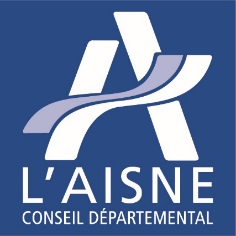 APPEL A CANDIDATURES 2022ATTRIBUTION D’UNE DOTATION COMPLÉMENTAIRE AUX SERVICES D’AIDE ET D’ACCOMPAGNEMENT A DOMICILE (SAAD) POUR LE FINANCEMENT D’ACTIONS AMÉLIORANT LA QUALITÉ DU SERVICE RENDU A L’USAGERANNEXE 1 : DOSSIER DE RÉPONSE A L’APPEL A CANDIDATUREPRÉSENTATION DU SERVICEIDENTIFICATION DE LA STRUCTURENom : Statut juridique :Adresse du siège social : Code postal et commune : Téléphone :Mail :N°SIRET/SIREN : N° d’identification au répertoire national des associations : N° FINESS : Date de la première autorisation (ou ex. agrément) : IDENTIFICATION DU RESPONSABLE LÉGAL DE LA STRUCTURE Nom et Prénom : Fonction : Téléphone :Mail :IDENTIFICATION DE LA PERSONNE CHARGÉE DU DOSSIER (SI DIFFÉRENTE DU RESPONSABLE)Nom et Prénom : Fonction : Téléphone :Mail :CARACTERISTIQUES DE LA STRUCTURE Description de l’organisation gestionnaire :  Description du/des service(s) : Notamment : Date d’autorisation (ou d’agrément valant autorisation) : Date de la dernière évaluation interne/externe ou certification :Zone d’intervention autorisée/effective du service : liste des communes / carte des communes sur lesquelles le service prestataire intervient : Principales activités du service :Cout de revient 2021 :Tarifs horaires 2022, précisez si vous pratiquez des frais annexes :  Activité annuelle du service :Taux de participation moyen des bénéficiaires de l’APA : __%  Effectifs du service au 31.12.2021 :TÉLÉGESTIONDescription du système de télégestion appliqué appliqué dans la structure, ou qu’il est envisagé d’acquérir par la structure (nom du logiciel, équipement mobile ou non, date de mise en place, % de bénéficiaires couverts…) : POINTS FORTS ET AXES D’AMÉLIORATION DU SERVICEReprenez ici les points forts et axes d’amélioration issus des évaluations, certifications, démarches qualité ou projets de service. Les domaines auxquels ils sont rattachés seront en lien avec les objectifs de l’appel à candidatures.PROPOSITION D’OBJECTIFS ET D’ACTIONS – CALENDRIER PRÉVISIONNEL DE RÉALISATIONLe candidat renseignera les fiches suivantes, prioritairement pour les objectifs retenus par le Département.Rappel : les actions finançables sont précisées au point II.B de l’AAC. FICHE ACTION DE L’OBJECTIF 1 : ACCOMPAGNER LES PERSONNES DONT LE PROFIL DE PRISE EN CHARGE PRESENTE DES SPECIFICITES (PRIORITAIRE) Déclinez votre compréhension des enjeux relatifs à cet objectif et présentez un diagnostic synthétique de la situation actuelle de votre SAAD vis-à-vis de l’objectif. Vous pouvez également évoquer les difficultés rencontrées actuellement par votre service dans la réalisation de cet objectif. Description des actions proposées ou déjà mises en œuvre par le service, ayant vocation à être financées par la dotation complémentaire : les actions finançables par le département, déclinées au point II.B – de l’AAC, peuvent être reprises totalement, ou en partie. D’autres actions peuvent être proposées. Il peut s’agir d’actions déjà réalisées par le service mais non solvabilisées par le tarif départemental ou de nouvelles actions que vous souhaiteriez mener si celles-ci étaient financées par la dotation complémentaire. Le candidat remplira une ligne par action proposées ou déjà mise en œuvre. FICHE ACTION DE L’OBJECTIF 3 : CONTRIBUER A LA COUVERTURE DES BESOINS DU TERRITOIRE (PRIORITAIRE)Déclinez votre compréhension des enjeux relatifs à cet objectif et présentez un diagnostic synthétique de la situation actuelle de votre SAAD vis-à-vis de l’objectif. Vous pouvez également évoquer les difficultés rencontrées actuellement par votre service dans la réalisation de cet objectif. Description des actions proposées ou déjà mises en œuvre par le service, ayant vocation à être financées par la dotation complémentaire : les actions finançables par le département, déclinées au point II.B – de l’AAC, peuvent être reprises totalement, ou en partie. D’autres actions peuvent être proposées. Il peut s’agir d’actions déjà réalisées par le service mais non solvabilisées par le tarif départemental ou de nouvelles actions que vous souhaiteriez mener si celles-ci étaient financées par la dotation complémentaire. Le candidat remplira une ligne par action proposées ou déjà mise en œuvre. FICHE ACTION DE L’OBJECTIF 5 : AMÉLIORER LA QUALITÉ DE VIE AU TRAVAIL DES INTERVENANTS (PRIORITAIRE)Déclinez votre compréhension des enjeux relatifs à cet objectif et présentez un diagnostic synthétique de la situation actuelle de votre SAAD vis-à-vis de l’objectif. Vous pouvez également évoquer les difficultés rencontrées actuellement par votre service dans la réalisation de cet objectif. Description des actions proposées ou déjà mises en œuvre par le service, ayant vocation à être financées par la dotation complémentaire : les actions finançables par le département, déclinées au point II.B – de l’AAC, peuvent être reprises totalement, ou en partie. D’autres actions peuvent être proposées. Il peut s’agir d’actions déjà réalisées par le service mais non solvabilisées par le tarif départemental ou de nouvelles actions que vous souhaiteriez mener si celles-ci étaient financées par la dotation complémentaire. Le candidat remplira une ligne par action proposées ou déjà mise en œuvre. 20212022 (Prévisionnel)Prévisionnel 2023APAPCHAide-ménagèreSoins palliatifsCaisses de retraite et mutuellesBénéficiaires sans prise en chargeAutreTotalNombre d’agentsETPInterventionAgent à domicileEmployé à domicileAuxiliaire de vie socialeAutreEncadrementDirectionAdministrationResponsable de secteur/coordinationAutreDOMAINEPOINTS FORTSAXES D’AMÉLIORATIONSOUS-OBJECTIFS/FINALITÉS DE L’ACTIONDESCRIPTION DE L’ACTIONMODALITÉS DE MISE EN ŒUVRE DE L’ACTIONDÉLAI DE RÉALISATION DE L’ACTIONINDICATEURS DE SUIVI DE L’ACTIONINDICATEURS DE RÉSULTAT DE L’ACTIONESTIMATION DU COUT DE RÉALISATION DE L’ACTIONL’estimation doit être la plus détaillée possibleDétailler les résultats attendus de l’action. Préciser s’il s’agit d’une action permanente ou ponctuelle. Détailler les moyens engagés pour mise en œuvre de l’action , les ressources à mobiliser , les partenariats mis en œuvre ….Indicateur 1Indicateur 2Indicateur 1Indicateur 2 RHMoyens matériel…SOUS-OBJECTIFS/FINALITÉS DE L’ACTIONDESCRIPTION DE L’ACTIONMODALITÉS DE MISE EN ŒUVRE DE L’ACTIONDÉLAI DE RÉALISATION DE L’ACTIONINDICATEURS DE SUIVI DE L’ACTIONINDICATEURS DE RÉSULTAT DE L’ACTIONESTIMATION DU COUT DE RÉALISATION DE L’ACTIONL’estimation doit être la plus détaillée possibleDétailler les résultats attendus de l’action. Préciser s’il s’agit d’une action permanente ou ponctuelle. Détailler les moyens engagés pour mise en œuvre de l’action , les ressources à mobiliser , les partenariats mis en œuvre ….Indicateur 1Indicateur 2Indicateur 1Indicateur 2 RHMoyens matériel…SOUS-OBJECTIFS/FINALITÉS DE L’ACTIONDESCRIPTION DE L’ACTIONMODALITÉS DE MISE EN ŒUVRE DE L’ACTIONDÉLAI DE RÉALISATION DE L’ACTIONINDICATEURS DE SUIVI DE L’ACTIONINDICATEURS DE RÉSULTAT DE L’ACTIONESTIMATION DU COUT DE RÉALISATION DE L’ACTIONL’estimation doit être la plus détaillée possible